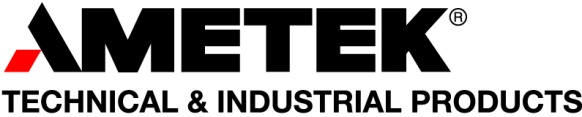 Credit Application(Please Print or Type)Note:  Incomplete applications will be returned and could cause order delays.Company ProfileDate:_____________________Company Name: ____________________________ Date Founded:_________________________Mailing Address:  _________________________________________________________________City, State, Zip Code: ______________________________________________________________Country: ________________________________________________________________________Phone: ____________________	Fax: ___________________		DUN# ________________E-mail Address: ____________________________Internet Address:________________________Our company will ______ will not ______ furnish AMETEK with a financial statement. Note:  Pending application approval, Ametek will extend standard Terms of Net 30 days.  Ametek does not adhere to any other Terms or Conditions as stated on Customer’s Purchase Order.Banking InformationBank Name:_________________________________ Account Number: _____________________Mailing Address: _________________________________________________________________City, State, Zip Code: ______________________________________________________________Country: ________________________________________________________________________Phone: ____________________		Fax: ________________		I hereby grant permission for ______________________________to release credit information to AMETEK, Inc.   Our account number is _________________________________  We request a credit line of ____________________ dollars US.____________________________________________		_________________________Name of Company								DateAuthorized Signature of the Company Vendor/Reference Information 1.	Company Name:____________________________ Account Number: _________________Mailing Address: ___________________________________________________________City, State, Zip Code: ________________________________________________________Country: ___________________________________________________________________Phone: ____________________		Fax: ________________		2.	Company Name:____________________________ Account Number: _________________Mailing Address: ___________________________________________________________City, State, Zip Code: ________________________________________________________Country: ___________________________________________________________________Phone: ____________________		Fax: ________________		3.	Company Name:____________________________ Account Number: _________________Mailing Address: ___________________________________________________________City, State, Zip Code: ________________________________________________________Country: ___________________________________________________________________Phone: ____________________		Fax: ________________		U.S. Customers must include a copy of their state tax exempt certificatePlease fax your credit application to:Credit DepartmentFax:  215 323-9696